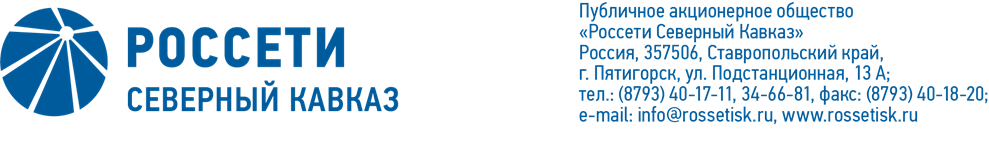 ПРОТОКОЛ № 147заседания Комитета по аудиту Совета директоровПАО «Россети Северный Кавказ»Место подведения итогов голосования: Ставропольский край, г. Пятигорск,                         ул. Подстанционная, д.13а, ПАО «Россети Северный Кавказ».Дата проведения: 28 января 2022 г.Форма проведения: опросным путем (заочное голосование).Дата составления протокола: 28 января 2022 г.Всего членов Комитета по аудиту Совета директоров ПАО «Россети Северный Кавказ» – 3 человека.В заочном голосовании приняли участие:Гончаров Юрий Владимирович,	Капитонов Владислав Альбертович,Сасин Николай Иванович.		Кворум имеется. ПОВЕСТКА ДНЯ:О предварительном рассмотрении условий проведения закупочных процедур по выбору внешнего аудитора на право заключения договора на проведение аудита бухгалтерской (финансовой) отчетности Общества.ИТОГИ ГОЛОСОВАНИЯ И РЕШЕНИЯ, ПРИНЯТЫЕ ПО ВОПРОСАМ ПОВЕСТКИ ДНЯ:Вопрос №1: О предварительном рассмотрении условий проведения закупочных процедур по выбору внешнего аудитора на право заключения договора на проведение аудита бухгалтерской (финансовой) отчетности Общества.Решение:1. Согласовать условия проведения закупочной процедуры на право заключения договора на проведение аудита отчетности ПАО «Россети Северный Кавказ» в соответствии с РСБУ и МСФО за 2022 год, в частности, определить набор и значимость критериев оценки участников закупки, порядок оценки заявок участников закупки согласно приложению 1 к настоящему решению Комитета по аудиту, в том числе начальную (максимальную) цену закупки в размере 5 342 462,27 руб. включая НДС.2.	Рекомендовать ПАО «Россети Северный Кавказ» осуществить закупочные процедуры на право заключения договора на проведение аудита отчетности ПАО «Россети Северный Кавказ» в соответствии с РСБУ и МСФО за 2022 год путем участия в централизованном конкурсе в электронной форме, организованном ПАО «Россети».Голосовали «ЗА»: Гончаров Ю.В., Капитонов В.А., Сасин Н.И.«ПРОТИВ»: нет. «ВОЗДЕРЖАЛСЯ»: нет.Решение принято единогласно.Приложение:Критерии оценки участников закупки, порядок оценки заявок участников закупки.Приложение:2.Опросные листы членов Комитета по аудиту Совета директоров ПАО «Россети Северный Кавказ», принявших участие в голосовании.Председатель Комитета 	Председатель Комитета 	 Ю.В. ГончаровСекретарь Комитета                                                     Н.В. Толмачева  Н.В. Толмачева